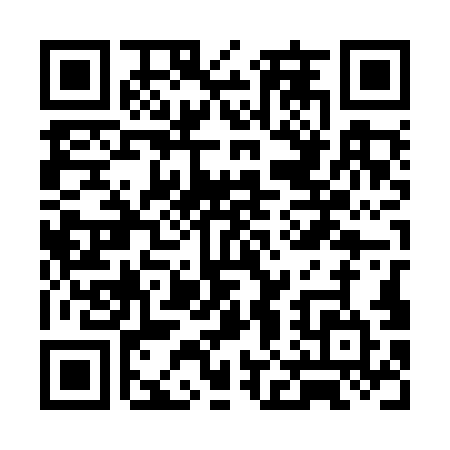 Prayer times for Smith Point, AustraliaMon 1 Apr 2024 - Tue 30 Apr 2024High Latitude Method: NonePrayer Calculation Method: Muslim World LeagueAsar Calculation Method: ShafiPrayer times provided by https://www.salahtimes.comDateDayFajrSunriseDhuhrAsrMaghribIsha1Mon5:356:4612:454:056:457:512Tue5:356:4612:454:056:447:503Wed5:356:4612:454:046:447:504Thu5:356:4612:444:046:437:495Fri5:356:4612:444:046:427:496Sat5:356:4612:444:046:427:487Sun5:356:4612:444:046:417:478Mon5:356:4612:434:046:417:479Tue5:356:4612:434:036:407:4610Wed5:356:4612:434:036:407:4611Thu5:356:4612:424:036:397:4512Fri5:356:4612:424:036:387:4513Sat5:356:4612:424:036:387:4414Sun5:356:4612:424:026:377:4415Mon5:356:4612:414:026:377:4416Tue5:356:4612:414:026:367:4317Wed5:356:4612:414:026:367:4318Thu5:356:4612:414:026:357:4219Fri5:356:4612:414:016:357:4220Sat5:356:4612:404:016:347:4121Sun5:356:4612:404:016:347:4122Mon5:356:4612:404:016:337:4123Tue5:356:4612:404:016:337:4024Wed5:356:4612:404:006:337:4025Thu5:356:4712:394:006:327:3926Fri5:356:4712:394:006:327:3927Sat5:356:4712:394:006:317:3928Sun5:356:4712:394:006:317:3829Mon5:356:4712:393:596:307:3830Tue5:356:4712:393:596:307:38